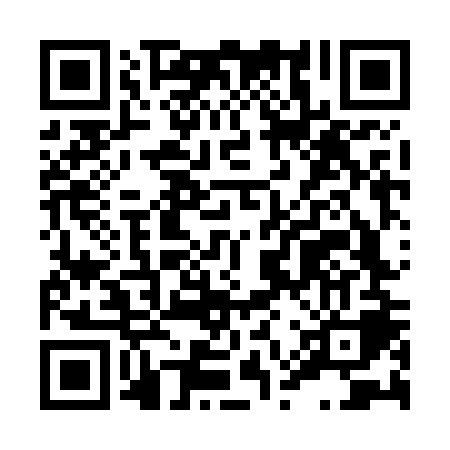 Prayer times for Sinnamary, French GuianaWed 1 May 2024 - Fri 31 May 2024High Latitude Method: NonePrayer Calculation Method: Muslim World LeagueAsar Calculation Method: ShafiPrayer times provided by https://www.salahtimes.comDateDayFajrSunriseDhuhrAsrMaghribIsha1Wed5:086:2012:293:476:387:462Thu5:076:1912:293:476:387:463Fri5:076:1912:293:486:387:464Sat5:076:1912:293:486:387:465Sun5:066:1912:283:486:387:476Mon5:066:1812:283:486:387:477Tue5:066:1812:283:496:387:478Wed5:056:1812:283:496:397:479Thu5:056:1812:283:496:397:4710Fri5:056:1812:283:506:397:4711Sat5:056:1812:283:506:397:4812Sun5:046:1812:283:506:397:4813Mon5:046:1712:283:506:397:4814Tue5:046:1712:283:516:397:4815Wed5:046:1712:283:516:397:4916Thu5:036:1712:283:516:397:4917Fri5:036:1712:283:526:397:4918Sat5:036:1712:283:526:407:4919Sun5:036:1712:283:526:407:5020Mon5:036:1712:283:526:407:5021Tue5:036:1712:283:536:407:5022Wed5:036:1712:293:536:407:5023Thu5:026:1712:293:536:407:5124Fri5:026:1712:293:546:417:5125Sat5:026:1712:293:546:417:5126Sun5:026:1712:293:546:417:5127Mon5:026:1712:293:546:417:5228Tue5:026:1712:293:556:417:5229Wed5:026:1712:293:556:427:5230Thu5:026:1712:293:556:427:5331Fri5:026:1712:303:566:427:53